	Le Lamentin, le 25 mai 2022	Le Pouvoir AdjudicateurSECTION 1 : REFERENCE DE L'AVIS INITIALSECTION 2 : IDENTIFICATEUR DE L'ACHETEURSECTION 3 : IDENTIFICATION DU MARCHÉSECTION 4 : ATTRIBUTION DU MARCHE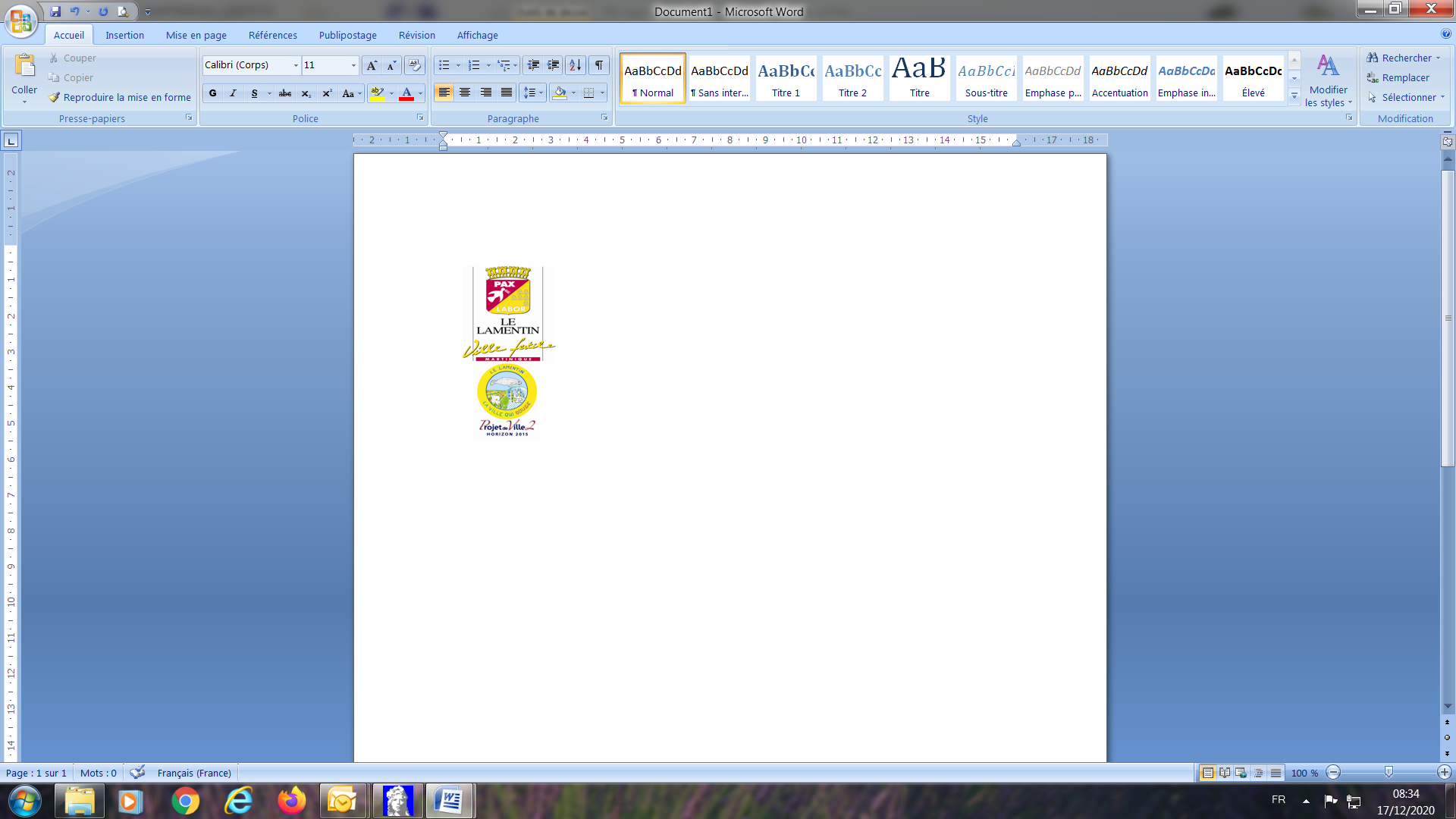 